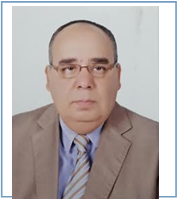  		                     Prof. Samir Shehata Mohamed Eid                 Clinical Oncology Department,                                   Assiut University Hospitals,                                   Faculty of Medicine, Assiut University,                                                Assiut, Egypt, 71526                                   Tel: +20882339678                                   Cell: +101222302375                                                 Email: Samir_eid@hotmail.comPresent Title and Affiliation:Professor of Clinical Oncology, Department of Clinical Oncology, Faculty of Medicine, Assiut University Hospitals, Assiut University, Egypt Education: Degree-Granting EducationBachelor of Medicine and Surgery Degree (MD), Assiut University, Faculty of Medicine, Assiut, Egypt, 1986Master of Science Degree in Clinical Oncology, Assiut University, Faculty of Medicine, Assiut, Egypt, 1993Doctor of Science Degree in Clinical Oncology, Assiut University, Faculty of Medicine, Assiut, Egypt, 1997 Postgraduate Training:ClinicalClinical Internship, Assiut University Hospitals, Assiut, Egypt, 3/1987 – 2/1988  Supervised by  : DR/ Mohamed Tourk, MD, MSc, PhD   Training goals   :  included 2 months clinical training in Departments of Gynecology & Obstetrics, General Surgery, Pediatrics, Internal Medicine, Anesthesia, and Emergency Unite.Clinical Residency, Department of Clinical Oncology, Assiut University Hospitals, Assiut, Egypt, 3/1990 – 7/1993Supervisor: Amina Mostafa, MD, MSc, PhD Training goals focused on daily inward rounds, daily outpatient clinic, and weekly scientific meetings ,  how to diagnose and manage adults and pediatrics with cancer, and how to manage oncological emergencies.Clinical Fellowship, Department of Clinical Oncology, Assiut University Hospitals, Assiut, Egypt, 3/1993 – 4/1997Supervisor: Amina Mostafa, MD, MSc, PhD  -Training goals focused on daily ward rounds,  outpatient clinic, weekly scientific meetings,  presenting cases on different topics during scientific activities of the department, Hospital Grand Rounds,& during our annual faculty conference and for the annual international cancer conference organized by our department. how to use the new radiotherapy techniques.,mentoring oncology residents, interns, and undergraduate medical students.ResearchPost-Graduate Master Student, Faculty of Medicine, Assiut University, Assiut, Egypt, 3/1990 – 6/1993Mentors: Prof. Amina Mostafa, MD, PhD Thesis entitled “Prognostic Value of Preoperative Serum Level of CA15-3 in the Management of Breast Cancer Patients”Post-Graduate PhD Student, Faculty of Medicine, Assiut University, Assiut, Egypt, 6/1993 – 4/1997Mentors: Prof. Amina Mostafa, MD, PhD Thesis entitled “Hypofractionation Irradiation in the Treatment of High-Grade Astrocytoma of the Brain Tumor”.Licensure/ Credentials:Licensed specialist of Clinical Oncology, Ministry of Health and Syndicate of Egyptian Physicians, Egypt, 1997. Licensed physician, Ministry of Health and Syndicate of Egyptian Physicians, Unrestricted medical license no# 87162, Egypt, 1988. Experience/Service: Academic appointments: Assiut University Faculty of Medicine, Egypt   September 2007 – PresentProfessor “Tenure track position”, Department of Clinical Oncology 	Assiut University Faculty of Medicine, Egypt    June 2002 – September 2007 Associate professor “Tenure track position”, Department of Clinical Oncology 	Assiut University Faculty of Medicine, Egypt            June 1997 – June 2002 Assistant Professor “Tenure track position”, Department of Clinical Oncology 	Assiut University Faculty of Medicine, Egypt            June 1993 – April 1997 Assistant lecturer “Tenure track position”, Department of Clinical Oncology 	Supervisor: Amina Mostafa, MD, MSc, PhDInstitutional Committee Activities Member of ethical committee at faculty of medicine Quality Assurance Unit-   Faculty of Medicine,  Egypt.     2012 - presentI participated in an academic accreditation initiative of the postgraduate clinical oncology educational programNational Committee activitiesMember in the administration committee of Doctors Syndicate - 2011 till nowMember in the administration committee of Egyptian Cancer Society-  2009 till nowMember in Egyptian Cancer Research Network - 2013 till nowMember in the Higher Committee of Cancer Control -  2013 till nowMain member in the Egyptian committee for professor’s promotion-  2013-till now  Editor in the Egyptian committee for professor’s promotion - 2009 to 20102  International Committee ActivitiesConsultantship and Advisory BoardAwards and Honors:Best doctor award from Assiut University school of medicine quality unite, 2012Best doctor award from Administration committee of Doctors Syndicate, 2013Awards for significant and effective contribution in improving postgraduate and research quality in Assiut Faculty of medicine, Assiut University, 2015Eastern province award for cancer research by Saudi cancer society, 2017Eastern province award for cancer research by Saudi cancer society, 2018Professional Organizations membership :Editorial boardEgyptian Journal of Hematology and Bone Marrow Transplantation Alexandria journal of medicine Grants and Contracts:Title   : IGF -1 as a predictor marker for sorafeinib response as an active treatment of HCCDATE:  September, 2015Role  :  principle investigatorTitle   : genetic predisposition for para neoplastic rheumatic syndromes in solid tumorDate   : july 2013 Granting a gency  : assuit university , Egypt Fund   : 40000 egyptian pounds Role   : CO – PI Educational Contributions:Advising & Mentoring: PHD THESIS : Ehsan Wageh Mohamed Alsabi, assistant lecturer,  present.  Frequency and Role of Regulatory B cells in Patients with Breast Cancer”Mohammed essam ali ,   urology clinical fellow . (out come of trimodal therapy for patients with muscle invasive bladder cancer )Hebatallah Mahmoud Bakri Ahmed ,  Assistant lecturer   10/2018 till present  . phase 2 trial to evaluate effect of bevacizumab in ttt of met. TMBC”Tarek abo bakr elnady , oncology fellow  , 12/2018.  Photograghic evaluation of cosmetic outcome after different breast radiotherapy modalities: hypofractionated, conventional, and intra operative radiotherapy. Dina Barakat Saber ,. Assistant lecturer   11/ 2018  till present .  prognostic value of vitamin D levels in Egyptian females with breast cancer Ahmed Mohammed Ashraf , assistant lecturer  –10/2016 till present  .  goseriline for ovarian protection  in premenopausal patients  receiving cyclophosphamide containing CTH  : a menstruation  outcome Nora essam mohammed , oncology fellow 6/2017 till present . effect of AI with adjuvant RTH on HR positive in post menopause patients Ayatallah Ali Youssief, oncology fellow 4/ 2016 -2018 .  Concurrent use of capcitabine with adjuvant RTH in ttt of pts with breast cancer Asmaa Salah Ibrahim, Clinical and Research Fellow, 9/2013 till  present Prospective Study of Preoperative Hypofractionated Radiotherapy versus Preoperative Conventional Chemotherapy in Rectal Cancer”Sammar mohammed elmorshedy , assistant lecturer  6/2013-2018 .  circulating tr cells as a prognostic marker in breast cancer pts  reveiving adjuvant cth .AHMED Mahmoud abdallah , assistant lecturer ,  2018.  clinical pathology department . serum thymidine kinase 1 activity as prognostic factor in breast cancer patients treated with adjuvant chemotherapy Noha Ali Abdelmalaak, Clinical and Research Fellow, 5/ 2012-2016  –Hypofractionated versus Conventional Radiotherapy with Concurrent Gemcitabine in Bladder Prevention of Patients with Bladder Carcinoma” 2016Tareq Salah Ahmed, Clinical and Research Fellow, 3/ 2011 – 10/2014. Two Arm of Concurrent Cisplatin, Vinorelbine, and Radiation Therapy Followed by Consolidation Chemotherapy versus Induction Chemotherapy Followed by Radiotherapy in treating Patients with Inoperable Stage III Non-Small Cell Lung Cancer”Dalia Abdel-Moaty Ahmed Khalil, Clinical and Research Fellow, 1/ 2007– 2015  Intensity-Modulated Radiation Therapy in Patients with Head and Neck Squamous Cell CarcinomaReham Abdelwahab, Clinical and Research Fellow, 1/ 2011 – 10/ 2015.  Exploratory Analysis of a Molecular Staging system of Hepatocellular CarcinomaNesreen Mohammad Abdel-Hakeem Mekkawy, Clinical and Research Fellow, 5/2010– 3/  2015 . “Assessment of Renal Function Using Technetium-99m Dimercaptosuccinic Acid in Patients Undergoing Extracorporeal Shock Wave Lithotripsy for Renal Stones”Shaima Elsayed Yousef, Clinical and Research fellow, 7/2010 – 9/ 2013.  Adjuvant Radiotherapy in Breast Cancer a Comparison of Two Accelerated  Hypofractionated ProtocolsRafaat Abdelaal Bakheet, Clinical Fellow, 7/2007 – 8/ 2013. Gemcitabine as Radiosensitizer for Newly Diagnosed High Grade Glioma”Maha Salah Mohamed, Clinical Fellow, 1/2007  – 10/ 2012.  Molecular and Clinical Analysis of Basal Like Type Breast CancerSalwa Fathy Mohamed, Clinical fellow, 3/2008 – 9/ 2012.  Accelerated Radiation Therapy, Six Fractions per Week, for Squamous Cell Carcinoma of Head and Neck Cancer”Ahmed Mohamed Ameen Mohamed, Clinical and Research fellow, 4/ 2008 – 3/2012.  Clinical Applications of CyberKnife Radiosurgery in Lung Cancer Marwa Ismail Khalaf Abdel-Gawad, Clinical and Research fellow, 4/ 2006 – 4/2012.  A Phase II Study of Preoperative Concurrent Chemotherapy and Radiotherapy in Patients with Locally Advanced Rectal Carcinoma”Asmaa Sayed Abdel-Meged Mohamed, PhD student in nursing, 1/ 2007 – 12/ 2011 Nursing Care Standards for Cancer Patients Rehab Farouk Mohamed, Clinical Fellow, 4/ 2008 – 12/ 2011.  Study of Hypofractionaton versus Conventional Radiotherapy in the Treatment of Early Breast CancerHanaa Ismail Sabrah, PhD student in nursing, 3/2007 – 5/ 2011 . Developing and Validation Nursing Care Standards for Patients with Cancer at South Egypt Cancer Institute in Assiut UniversityAhmed Marzouk Abdelazziz, Clinical Fellow, 10/ 2004 – 6/2010.  Evaluation of the Efficacy of Concurrent Chemoradiotherapy in Locally Advanced Bladder CancerAbeer Fayik Ameen, Clinical Fellow, 10/ 2003 – 6/ 2010  . Evaluation of the Efficacy of Concurrent Chemoradiotherapy in Locally Advanced Pancreatic Cancer”Ola Nabih Abdelfatah, Clinical Fellow, 10/ 2003 – 9/ 2008.  Sequential Chemotherapy and Radiotherapy in Locally Advanced Head and Neck Cancer”Alya Mohamed Ali, Clinical Fellow, 4/2005 – 12/2007.  Adjuvant Chemoradiotherapy of Gastric CarcinomaAshraf Farag Mohamed, Clinical Fellow, 11/2002 -3/ 2005.  Concurrent Weekly Gemcitabine plus Chest  Radiotherapy in the Treatment of Patients with Inoperable Stage III Non-Small Cell Lung Cancer”MSC THESIS AND ESSAYSara hesham mokhtar  , demonstrator in south Egypt oncology institute – Assuit  11/2016-  2019.  The  effect of hypo fractionated radiotherapy on tumer control in patients with  high risk breast cancer (retrospective hospital based study )Sammani ali mohammed , demonstrator ,      (outcome of neoadjuvant chemotherapy followed by breast conservative surgery in breast cancer cases in upper Egypt )Mariam Mohsen khalil, demonstrator  in clinical oncology department -  Assuit  7/2016- 2019 . Neo adjuvant rectal cancer score as a prognostic factor in locally advanced cancer rectum in clinical oncology department . retrospective study  Hebat-Allah Mahmoud Bakri ,  resident in clinical oncology department -  Assuit  9/2015 – 2/2017 . Prognostic Factors in Non-Small Cell Lung Cancerand their relations to clinical outcomes  Doaa abd elaalim , demonesterator in clinical oncology department -  Assuit  2/2017- till present  .  The impact of neutrophile lymphocytic ratio as predictor of treatment outcome in colorectal cancer , retrospective cohort study. Mohammed abdelazez  Elkhateb , urology resident – Assuit   5/2014 till present Evaluation  of neo adjuvant chemotherapy in ttt of muscle invasive urothelial urinary bladder trs”Moheb Ibrahim Khalil , oncology specialist , health insurance –Assuit  2/2018 till present . Impact of body mass index on outcomes of breast cancer management  (retrospective study ) Amany Galal El-Din, demonstrator in south Egypt oncology institute – Assuit            7/2014-9/2015 .  Retrospective Study for the Effect of Different Fractionations of Radiotherapy in Treatment of High Grade Glioma”Asmaa Imam Abdel-Ghany, Oncology resident, in south Egypt oncology institute – Assuit-  4/2013 –9/ 2016  .   A Multi-institutional Retrospective Study Evaluating Efficacy and Toxicity of Concurrent Chemo radiotherapy in Head and Neck Cancer Patients in the Past 5 Years . Nada Hassan Salah, Oncology resident, clinical oncology department -  Assuit                   4/ 2013 –4/ 2017.  Clinico epidemiological study & result  of different treatment modalities in  Hepatocellular Carcinoma .  A Retrospective Hospital Based Study”Karemah Marizy Radwan, Oncology resident, luxor hospital , 9/ 2014– 9/2016. Retrospective Study for Malignant Ovarian Tumors and Treatment Outcomes in the Last Ten Years”Zyad Ahmed Tawfik Mohammed, MSc student in biophysics, 2/ 2012 – 3/ 2015.  Determination of the 3-D Margins Around Treatment Volumes in Radiotherapy Planning”	Hala  shahat   mohammed ,   faculty of science ,  2015 . computional and thermogravimetric studies on 5FU as anti cancer agent .Noura Essam Mohamed Elwy, Oncology resident in south Egypt oncology institute – Assuit.  7/2013 – 10/ 2014.   Targeted Therapy for Breast Cancer – essay Ayatallah Ali Youssief, Oncology resident, 11/ 2010 – 9/2012.  Radiotherapy Fractionation Schemes in Treatment of Brain MetastasisNahla mstafa Mahmoud , nuclear medicine resident clinical oncology department assuit -3/2009-9/2011 .  role of nuclear medicine in organ transplantation essay Hosny Mobarak Hefny, Oncology resident, 6/ 2009 – 7/ 2011.  Recent Advances in Management of Gastrointestinal TumorsShimaa Ahmed Mohmoud Ghanem, Oncology resident, 7/ 2008 – 8/ 2010. Promise of Molecular Target Therapy in Cancer ManagementAmr Mamdouh Abden, Clinical fellow, 1/ 2008 – 11/ 2009.                                                                   Role of Neoadjuvant Concomitant Radio chemotherapy for Patients with Locally Advanced Colorectal CancerHoda Mokhtar Abdelazzim, Oncology resident, 9/ 2008 – 8/ 2010. Pattern of Malignant Diseases in Minia CityReham Abdel-Wahab, Oncology resident, 12/2006 – 3/ 2009.  Role of Stereotactic Radiotherapy in Management of Deeply Seated Tumors essay . Ayat Morsy Mohamed, Oncology resident, 11/ 2005 – 9/ 2007. Role of Brachytherapy in the Management of Carcinoma of the Uterine Cervix essay  Mohamed medhat Samir , oncology resident 2/2005-2/2007.                                               Organ preservation in cancer managementSalwa Fathy Mohamed, Oncology resident, 7/ 2003 – 9/ 2005.   Evaluation of Causes and Pattern of Treatment Failure in Head and Neck Cancer Patients Rehab Farouk Mohamed, Oncology resident, 7/ 2003 – 7/  2005.     Ovarian Cancer Controversies and Future Direction: a Retrospective Hospital Based StudyAmr Mamdouh Abden, Oncology resident, 5/2004 – 4/ 2005. Clinico-epidemiological Study for Breast Cancer in Minia Oncology Center Amgad Ahmed Ezzat, Oncology resident, 5/ 2003 – 12/ 2004 .                                            Studies on Deep Fungal Infection in Cancer PatientsEbtessam Shawky Ahmed, Clinical Pathology resident, 2/ 2003 – 7/ 2004.  Study of Some Prognostic Indicators of Multiple MyelomaDalia Abdel-Moaty Ahmed Khalil, Oncology resident, 7/ 2003 – 6/ 2004.   Treatment Results and Pattern of Failure in Lung Cancer Patients: a Retrospective Hospital Based StudyGhada Salah-eldin Tawfik, Public Health master student, 6/ 2002 – 5/ 2004 .  Attitude of Women and Physicians Towards Breast Cancer Screening in Assiut University”Ahmed Marzouk Abdelazziz, Oncology resident resident in south Egypt oncology institute – Assuit.  10/ 2001– 2/ 2003.    Clinico-epidemiological Study and Results of Treatment in Breast Cancer Patients: a Retrospective Hospital Based StudyAnwar Amin Ateyah, Surgery resident,  5/ 2001 –6 / 2002.  Management of Carcinoma of the Esophagus in Assiut University HospitalMohamed Abdel-Rehem Mahfouz, Oncology resident, 6/ 2001 – 11/ 2002 Evaluation of Single Dose versus Fractionated Palliative Radiotherapy in Breast Cancer Painful Bone MetastasisMostafa Elsayed Abdelwanis, Oncology resident, 1/1999–2/2002. Chemotherapy Trials in Cancer Research”Ola Nabih Abdelfatah, Oncology resident, 5/2000 – 11/ 2001.                                                                      Study of the Efficacy and Safety of Wobe Mugosa in Decreasing Side Effects of Treatment in Head and Neck and Pelvis Cancers”Walid Ahmed Mohamed Diab, Nuclear Medicine resident, 10/1998– 2/2000.              Role of Radiolabeled Metaiodo Benzlyguandine in Diagnosis and Treatment of Neural Crest Tumors” Discussion : Neoadjuvant chemoradio followed by surgery and adj chemo VS induction chemo  followed by chemo radi and surgery in locally advanced rectal carcinomas . PHD degree 2018 Updates in neuro endocrine  tumers . MSc degree 9/2017 Role of gemcitabine continuous infusion in ttt of locally advanced and metastatic pancreatic carcinoma . PHD degree 2017Patterns of acute lymphoblastic leukaemia in adults . MSc degree 2017Concurrent chemoradiotherapyin ttt of brain secondreis . PHD degree 2017 Retrospective study of patterns of recurrence of breast cancer after surgery and adjuvant therapy. MSc degree 2017Efficacy of nilotinib VS imatinib in PHD +ve CML in early chronic phase who have a Warning molecular response to imatinib . PHD  degree 2017Perceptions of men about prostate cancer at main AUH . MSc degree 2017  Neoadjuvant or definitive chemoradiotherapy for locoregional esoghageal cancer and its outcome at south Egypt cancer institute . MSc degree 2017Retrospective study of high grade glioma .MSc degree 2016Preoperative concurrent chemoradiotherapy in patients with locally advanced rectal adenocarcinoma . MSC degree 2016 Navelbine and capecitabine followed  either (NAVCAP) FOLLOWES BY navacap or weekly docetaxel in 1st line ttt of HER2 negative metastatic breast cancer  . PHD degree  7-2016 Clinic-pathological retrospective study of patients presented to NCIcairo university with rectal cancer during period from jan2010 – dec 2013. MSc degree 2016 Retrospective study of the clinical outcomes of estrogen receptor negative,progesterone positive invasive breast cancer . MSc degree 2016 Updates view for improving management of epithelial ovarian carcinoma . MSc degree 2016 Publications:Peer-Reviewed Original Research ArticlesHala SH. Mohamed, Abdelrahman A Dahy. Galal S. Hassan, Samir shehata. QUANTUM chemical investigation on 5- fu anti cancer drug  struct chem 2017Marwa I, Samir M. Eid MohammedZ. ELdeen , Ahmed soliman , Ebtessam M.EL gezawy . definitive 3D CCTH in locally advanced pancreatic cancer . Annals of oncology 2015 Nada H. salah , Samir shehata, Hoda Hassan eisa, Ola Nabih . RETROSPECTIVE STUDY ON DIFFERENT TTT MODALITIES  of HCC in Assiut governorate . international journal of innovation and sceientific research 2017. Mohammed Alaa-ELdeen , Samir Shehata , Hoda Hassan Eissa , HebatAllah Mahmoud Bakri . prognostic factors in NSCLC and their relations to clinical outcomes . journal of cancer research and treatment 2017SamirS.Shehata , Hamza A. hamza , Mohammes Alaa-ELdeen, Amany Galal. Survival in high grade glioma pts ttt with 3D with CTH ,RETROSPECTIVE COMPARITIVE STUDY . Researsh in oncology 2017Mohamed A. Khateeb, Diaa A. Hameed, Ahmed M.Moeen , Tareq salah , Samir shehata. Evaluation of neoadjuvant CTH  in  ttt of ms invasive urothelial bladder tr in upper Egypt.  Research in oncology 2017Hamza HM, Eid S, Salah T , . Multi disciplinary management of spinal chordoma. Single institution study . 2017 Shehata S, Khalaf M .  oral combination of navelbine and capcitabine as 1st line in ttt of pts with MBC . THE BREAST VOL.36 SUPPLEMENT 1 NOVEMBER 2017.  Abdelmalik NA, Shehata SM, Elsayed MI, and Abbas H. Hypofractionan Versus Conventional Radiotherapy with Concurrent Gemcitabine in Bladder Preservation of Patient with Bladder Carcinoma. SECI Oncology, 2016  SAMIR Shehata , M . Omar , Tareq Salah Ahmed . Consilidation maintenance oral navelbine following CCRTH with IV navelbine and cisplatin in PTS with unresectable st 3 NSCLC. European respiratory society , Netherlands , SEP 2015Abdel-Wahab R, Shehata S, Hassan MM, Xiao L, Lee J, Cheung S, Essa HH, Hassabo HM, Shalaby AS, Mosad E, Raghav K, Rashid A, Wolff RA, Morris JS, Amin HM, and Kaseb AO. Validation of an IGF-CTP scoring system for assessing hepatic reserve in egyptian patients with hepatocellular carcinoma. Oncotarget, 2015 May 19.Abdel-Wahab R, Shehata S, Hassan MM, Habra MA, Eskandari G, Tinkey PT, Mitchell J, Lee J, Amin HM, and Kaseb AO. Type I insulin-like growth factor as a liver reserve assessment tool in hepatocellular carcinoma. Journal   Mohammed azzazi , ashraf el ghandor, mervat  matter , Samir shehata . ALN registery for CML in middle east and north Africa . part 1 epidemiology and additional chromosomal abnormalities, , multicenter study . 2014Hesham M.Hamza, Samir eid , tareq salah . multidisciplinary management of chordoma , retrospective  single institution study Kohail H, Shehata S, Mansour O, Gouda Y, Gaafar R, Abdel Hamid T, El-Nowieam S, Al-Khodary A, El-Zawahry A, Abdel-Wareth A, Abdel-Halim I, Abou Taleb F, Hamada E, Barsoum M, Abdullah M, Meshreff M. Aphase II study of the combination of gemcitabine and cisplatin in patients with locally advanced or metastatic breast cancer previously treated with anthracyclines with/without taxanes. Hematol Oncol Stem Cell Therapy 5(1), Mikkawy MA, Eid SS, Hamza HM, Farrag A and Khalaf MI. A phase II study of concurrent preoperative chemotherapy and radiotherapy in locally advanced rectal cancer. Journal of American science, 8(2), 2012.Mostafa HG, Mekkawy MA, Eid SSM, El-Weshahy H, Abdel-Fatah ON. Alternating Combination Chemotherapy and Radiotherapy in Locoregionally Advanced Head and Neck Cancer. Kasr Al-Aini J. of Clin. Mubarak N, Gaafer R, Shehata S, Hashem T, Abigeres D, Azim HA, El-Husseiny G, Al-Husaini H, Liu Z. A Randomized Phase2 Study Comparing Maintenance Pemetrexed (PEM) Plus best supportive care (BSC) versus BSC alone following induction treatment with PEMCISPLANTIN (CIS) in advanced non-squamous (NONSQ) non-small cell lung cancer (NSCLC). BMC Cancer, vol 12, 2012.Shehata S. Hypofractionation versus Conventional Fractionation Radiotherapy In The Adjuvant Treatment Of Early Breast Cancer: Local Tumor Control And Normal Tissue Response. Assuit Med.J. Vol.35(2), 2011 Shehata S, Saad E, Goda Y, EltMesidi S, Koheil H, Elzawhri H, Kandeel A, Abdelhamid T, Zaki M, Meshrefb M. A phase II study of gemcitabine combined with vinorelbine as first – line chemotherapy for metastatic breast cancer. Hematology/ oncology and stem cell therapy Vol 3(1), 2010.Shehata S. Effect of an exercise training program on breast cancer outcomes. The New Egyptian Journal of Medicine Vol 37(5), 2007.Shehata S. Patterns Treatment Failure, Prognostic Factors and Survival in Locoregional Head and Neck Cancer Patients. Kasr Elaini J Vol.3(1), 2007.Shehata S. The pattern of bronchial bacterial colonization associated with bronchogenic Carcinoma. Egyptian Journal of CHEST, Vol 54 (3, 4), 2005.Shehata S. Impact of Bisphosphanate in metastatic bone diseases regarding skeletal events and quality of life. The Egyptian Rheumatologist, Vol 32(3), 2005.Shehata S. Evaluation of Treatment results in lung cancer patients, Al- Azhar, Assiut medical journal vol.3 (3), 2005:1-16.Shehata S. Chemotherapy in management of intraocular retinoblastoma: A7 year study. Bull. Ophthalmol. Soc. Egypt. Vol. 96(4), 2003: 739-743.Shehata S. Evaluation of single dose versus fractionated palliative radiotherapy in breast cancer painful bone metastasis. Medical journal of Cairo university vol.73 (2), 2005: 367-373.Shehata S. Efficacy of preoperative chemotherapy and sequential radiation therapy in unresectable rectal carcinoma. Medical journal of Cairo University, 2004.Shehata S. Role of STIR sequence in vertebral metastasis. Egyptian journal of Radiology & Nuclear Medicine, 2004. Shehata S.,. Chest wall tumor resection and different reconstructive modalities. Egyptian journal of plastic and reconstructive surgery. Vol.28(1), 2004: 63-69.Shehata S. Concurrent chemotherapy with hyperfractionated radiotherapy in stage III and IV squamous cell head and neck cancer. Al- Azhar assiut medical journal. Vol. 2 (1), 2004: 9-20.Shehata S. The relation between Her-2/neu expression and response to vinorelbine / cisplatin in treatment of locally advanced and or metastatic non-small cell lung cancer. Al- Azhar assiut medical journal. Vol. 1(3) 2003: 84-95.Shehata S. Response of Skeletal metastases to systemic chemotherapy in patients with Breast Cancer. El Minia Medical Bulletin, vol. 14(1), 2003.Shehata S. Clinical Impact of prognostic factors in management of patients with non-small cell lung cancer. Egyptian J. of chest Vol 52, 2003Shehata S. Radiation Therapy of Squamous cell Carcinoma of Palatin Tonsil with Emphasis on Some Prognostic Factors. Folia Otorhinolayngologiae et Pathologiae Respiratoriae Volume 7(3-4), 2001.Shehata S. Evaluation of the efficacy of concurrent Cisplatin and radiotherapy in locally advanced head and neck cancer. Assiut Med. J., 2001Shehata S. Malignant otitis externa in Upper Egypt: Why do not all diabetics have malignant otitis externa? Assiut Med. J. Vol. 25, 2001.Shehata S. Cyfra 21-1 in Head and Neck Cancer. Med. J. Cairo Univ. Vol., 69(2), 2001: 133-138.Shehata S. The role of p53 and bcl-2 in predicting radiosensitivity of laryngeal squamous cell carcinoma j. Egypt soc. Path. Vol. 20(2), 2000: 319-327.Shehata S. Role of apoptosis in malignant lymphoma, its relation to clinical criteria and therapeutic response. Assiut Med. J. Vol 24 (1), 2000: 75-100.Shehata S. Ondansatron versus ondansatron plus dexamethazone in the prophylaxis of delayed emesis in cisplastin chemotherapy. Journal of Egyptian National Cancer Institute, 10 (1); 1998.Shehata S. Hyper fractionated versus accelerated hyper fractionated radiotherapy in the treatment of supratentorial malignant glioma. Assiut Med J, Vol 22 (4); 1998.Abstracts  S.M.ELmorshidy , O.N abdelfattah, H.H EISSA, S.shehata. journal of current medical research 2018 .  Role of circulating tumer cells as prognostic marker in adjuvant setting of breast cancer patients Shehata S, abbas H, mona M , hanan eltayeb , Ayatullah AYoussif . concurrent use of  capecitabine with adjuvant radiotherapy in ttt of patients with breast cancer Abdel-Wahab R, Shehata S, Hassan M, Xiao L, Lee J, Cheung S, Hassabo HM, Shalaby AS, Essa HH, Mossad E, Raghav K, Rashid A, Wolff RA, Morris J, Amin HM, Kaseb AO. International validation of an IGF-CTP scoring system for assessing hepatic reserve in hepatocellular carcinoma. J Clin Oncol 33, 2015: e15140Abdel-Wahab R, Hassan M, Shehata S, Essa HH, Kaseb AO. The differential clinicopathologic features and survival outcome between hepatitis C–related HCC patients in the United States versus Egypt. J Clin Oncol 32, 2014: e15128Abdel-Wahab R, Eltaher AM, Essa HH, Eid SSM. Effective and less toxic Trimodality Approach in muscle Invasive Urinary Bladder Cancer. J Clin Oncol 31, 2013: e15505Meshref MM, Shehata S, Saad E, Gouda Y, Elmesidy S, Koheil H, Elzawahri H, Kandil A, Abdelhamid T, Zaki M. A phase II trial of gemcitabine combined with vinorelbine as first-line chemotherapy for metastatic breast cancer. J Clin Oncol 27:15s, 2013: e1098Shehata S. Chemotherapy in management of intraocular retinoblastoma: A7 year study. Bull. J Clin Oncol 2005, abstract ID:  8556Eid S, Elbeih E, Hamid A and Helal S. Follow up of the effect of splenic irradiation on some splenic and peripheral blood cells measurements (controlled study) in patients with hyper splenism secondary to peripheral fibrosis. J Clin Oncol 24:18S, 2006: e16511Saber RA, Mohamed SS. Use of Chemotherapy in Combination with Radiotherrapy in the Treatment of Locally Advanced Head and Neck Cancer Patients. No. 5543. J Clin Oncol 23:16S, 2005: e5543Shehata S. Concurrent Weekly Gemcitabine (GEM) plus Chest Radiotherapy (RT) in the Treatment of Patients with Inoperable Stage III Non – small Cell Lung Cancer (NSCLC). 11th World congress on Lung Cancer, 2005 Spain. El-Khodary A, Gouda Y, Al-Noweim S, Kohail H, Gaafar R, Zawahry H, Wareth AA, Mansour O, Shehata S and Hamid TA. Gemcitabine plus cisplatin in patients with locally advanced or metastatic breast cancer (MBC) who failed prior anthracyline therapy +/ - taxanes. J Clin Oncol 22:14S, 2004: e769Shehata S. Evaluation of mitomycin C, 5 – Fluorouracil, and folinic acid in metastatic breast cancer patients with impaired liver function. Annals of Oncology Vol. 17, 2006 supplement 9 Azzazi M, Matter M, El-Handour A, El-Sorady M, Shehata S, Mostafa RI, Magdy R, Ellithy H, Shazly M, Khaled R, Mohamed S, Elshaer M. Second Report of Arab Leukemia Net (ALN) Registry for CML in Middle East & North Africa Region (AFME). Part1/part2 Epidemiology and additional Chromosomal Abnormalities (ACAs) in Egypt, Multicenter Results. ELN Frontiers, 2014, Germany Shehata S. A Serum Vascular endothelial growth factor in relapsed and refractory N.H.LS and response to ICE Protocol. 6th annual International Hematology Saudi Arabia Conference, 2007. Shehata S. The pattern of bronchial colonization associated with bronchogenic carcinoma. Eur Respir J, 2006.Poster PresentationsOral combination of Navelbine and Capcitabine as 1st line in treatment of patients with MBC .  Consolidation Maintenance Oral Vinorelbine Following Concurrent Chemoradiation with Intravenous Vinorelbine and Cisplatin in Patients with Stage III Non-Small Cell Lung Cancer. European Respiratory Society International Congress, 2015, NetherlandsStudy of the combination of gemcitabine and cisplatin in patients with locally advanced or metastatic breast cancer previously treated with anthracyclines with/without taxanes. Phase II study of Concurrent preoperative Chemotherapy and Radiotherapy in Locally Advanced Rectal Cancer. ICACT 2014, Paris.Consolidation Maintainence oral Vinorelbine following concurrent chemoradiation with Intervenous Vinorelbine and cisplatin in patients with unresectable stage III NSCL. UAE Cancer Congress 2013, Dubai.Effective and less toxic Trimodality Approach in muscle Invasive Urinary Bladder Cancer. UAE cancer congress 2012, Dubai.A Randomized Phase2 Study Comparing Maintenance Pemetrexed (PEM) Plus best supportive care (BSC) versus BSC alone following induction treatment with PEMCISPLANTIN (CIS) in advanced non-squamous (NONSQ) non-small cell lung cancer (NSCLC). World Conference on Lung Cancer 2011, Amsterdam.Phase II study of concurrent chemoradiotherapy for bladder preservation in treatment of Invasive Bladder cancer. 18th ICACT 2007, France.Selective sentinel lymphadenectomy after neoadjuvant chemotherapy for primary breast cancer: effect of clinical presentation of node. 18th ICACT 2007, France Selective sentinel lymphadenectomy after neoadjuvant chemotherapy for primary breast cancer: effect of clinical presentation of node. 31st ESMOClinical Impact of prognostic factors in management of patients with non-small cell lung cancer. 18th ICACT 2007, France.Vinorelbine (V) – Gemcitabine (G) combination in patients (pts) with Advanced Non Small – Cell Lung Cancer (NSCLC): A Multi institutional Egyptian Phase II Trial. 7th International congress on Anti-cancer treatment, 2006, France.Is there is a role for pre-operative chemotherapy in locally advanced unresectable rectal cancer. World congress on Gastro intestinal cancer 2004, Barcelona.Response of Skeletal metastases to systemic chemotherapy in patients with Breast Cancer. Asco, 2001Pre-irradiation cisplatin and Etopside in the treatment of Childhood medulloblastoma. 1st International Congress of Egyptian Group of Pediatric Oncology, 1999, Cairo.Diagnostic and Prognostic Significance of P53 Immunohistochemical Expression in neuroblastoma. 1st International Congress of the Egyptian Group of Pediatric Oncology (EGPO), 1999, Egypt. Diagnostic and Prognostic Significance of P53 Immunohistochemical Expression in neuroblastoma. 3rd Ismailia oncology department Suez Canal University conference of oncology, 1999, Egypt. Oral PresentationsRadiation Therapy of Squamous cell Carcinoma of Palatine Tonsil with Emphasis on Some Prognostic Factors. Annual Assembly of IAO-HNS, 2001, Bishkek. Treatment Results of Childhood Non-Hodgkin’s Lymphoma in Upper Egypt. Assiut Univ. H., Assiut, Egypt. ASCO. Panarab conference on malignant lymphoma, 1999, Egypt. Treatment Results of Childhood Non-Hodgkin’s Lymphoma in Upper Egypt. Assiut Univ. H., Assiut, Egypt. ASCO. 1st SIOP- Asia congress, 2000, Singapore.Scientific attendance 2019 : 2018AAICC , EGYPT11th  international best of SAUDI oncology conference 2017 , Saudia Arabia KASO 25TH genitourinary . Egypt Best of ASCO 2018 , EGYPTSANDOZ , gemcitabine launch , Egypt Almenofeya clinical oncology department conference , Egypt Tanta  clinical oncology department conference  , Egypt CTIO :Urothelial cancer  - stand alone symposium , Spain Euoropean breast cancer conference , spain 10th BGICO Breast – Gynecological International Cancer Conference”, Egypt.9th  international Assuit clinical oncology department conference  (best of oncology 2017) Egypt10th  annual international scientific conference of Alexandria Clinical Oncology Department (ACOD), EgyptMUNDI pharma symposium, Egypt 11th EBCC , BARCELONA, SPAIN MSD symposium , immune-oncology in urothelial cancer , Madrid , Spain TAKEDA symposium , advisor board meeting , Egypt HIPEC workshop , Saudia Arabia 7th IGILUO  ( international gastro intestinal , liver & uro-oncology conference , Egypt2017•8th  international Assuit clinical oncology department conference  (best of oncology 2016) Egypt11th  international best of SAUDI oncology conference 2017 , Saudia Arabia •10th, annual international scientific conference of Alexandria Clinical Oncology Department (ACOD), EgyptNEMROCK 22,  annual conference, EgyptHEMO-ALEX 2017 , Egypt Updates in colorectal cancer , Zagazig university, Egypt 14 th LSMO , Lebanon 9th annual conference Alex , Egypt Astarzenca symposium , sequencing of hormonal treatment in MBC, Egypt Astarzenca symposium , optimized treatment in lung cancer6th IGILUO conference , Egypt MERK symposium , colorectal cancer  Egypt 1st annual conference of Menoufia clinical oncology department , Egypt 6th ESHA conference , Egypt LILLY symposium , treatment of gastric cancer , Egypt 7th annual meeting of ESLC , Egypt 2016:ASCO Annual Meeting, USA.The 41th ESMO Congress, Denmark.Best of San Antonio, USA.2016 Best of ASCO Annual Meeting, Egypt8th BGICC “Breast – Gynecological International Cancer Conference”, Egypt.NEMROCK 21 annual conference, EgyptJanssen Hematology Academy Educational Meeting, EgyptArmed Forced Medical Services and Military Medical Academy scientific day, Egypt.Egypt Scientific Oncology Exchange Meeting, EgyptNational Cancer Institute Conference, Egypt7th annual south Egypt cancer institute conference, Egypt.3rd Ain Shams University Clinical Oncology International Conference, Egypt19th, annual international scientific conference of Alexandria Clinical Oncology Department (ACOD), Egypt5th Egyptian stem cell transplantation & hematological disease association conference (ESHA), Egypt5th International Gastroenterology, Liver & Uro-oncology Conference, Egypt.1st annual Zagazig University Clinical Oncology Department Conference (ZUCOD), EgyptRole of multidisciplinary team in management of oncology emergencies, EgyptLung cancer master class, EgyptBreast Surgey Symposium, Egypt.Novartis symposium, Egypt.Merck symposium, Egypt.Mundipharm symposium, EgyptJanssen Symposium, EgyptAdcetris Symposium, Egypt 7th  international Assuit clinical oncology department conference  (best of oncology 2015 ) Egypt Breast cancer symposium. Dubai2015:2015 ASCO Annual Meeting, USA.AstraZeneca symposium, Dubai.The 17th GI ESMO, Spain.The 40th ESMO Congress – ESMO 2015, Spain.14th st. Gallen Breast Cancer Conference, Switzerland.26th ICACT, France.Current Trends in Immuno-Oncology Lung Cancer, Germany.15th Pan Atab Cancer Congress, Lebanon.8th AfME Pfizer Oncology Forum, Morocco.Emirate Oncology Conference, UAE.7th annual south Egypt cancer institute conference, Egypt.1st Pediatric oncology south Egypt cancer institute conference, Egypt.4th international ESHA conference, Egypt.1st National Cancer Institution conference, Egypt4th International Liver Cancer Conference, Egypt2nd Ain Shams University Clinical Oncology International Conference, EgyptNovartis symposium, Egypt.Roche symposium, Egypt.Astellas symposium, EgyptJanssen symposium, EgyptPfizer symposium, EgyptBest of ASCO, Egypt6th international Assiut Clinical Oncology Department conference, “Best of Oncology 2015”, Egypt.NCI conference, Egypt.7th BGICC “Breast – Gynecological International Cancer Conference”, Egypt.Annual conference of Alexandria Society for Cancer Patient Care, Egypt 2014: 2014 ASCO Annual Meeting, USA.9th Best of ASCO 2014, Lebanon. 7th AfME Pfizer Oncology Forum, Greece.ICACT 2014, France.The 7th AFME Pfizer Oncology Forum, Greece. The 39th ESMO Congress – ESMO 2014, Spain. The 3rd “Oncology in Focus” meeting, Kasr Al-Ainy School of Oncology, Egypt.The 6th Breast-Gynecological International Cancer Conference “BGICC”, Egypt.5th international Assiut Clinical Oncology Department conference, “Best of Oncology 2014”, Egypt.Oncotype Dx® Egypt Advisory Board Meeting, Egypt.The 6th Annual Scientific Conference of South Egypt Cancer Institute, Egypt30th Annual Conference-Faculty of Medicine, Assiut University, Egypt.1st Prostate Cancer and Urology Workshop 2014, Egypt.The 1st “Meet the Professors series” meeting, Kasr Al-Ainy School of Oncology, “Prostate Cancer Symposium “, Egypt.The 4th Annual Conference of Egyptian Society of Liver Cancer, Egypt.11th International Conference of the Egyptian Society of Hematology and Research (ESHR), Egypt.17th Annual International Scientific Conference of Alexandria Clinical Oncology Department, Egypt.3rd Society of Integrated Medicine and Sleep Disorders Meeting, Egypt. 1st annual International Conference of Ain Shams Clinical Oncology, Egypt.Meeting of Experts, Metastatic Colorectal Cancer, Egypt.Enzalutamide Advisory Board Meeting, Egypt.ELN FRONTIERS meeting , Germany     2013:2013 ASCO Annual Meeting, USA.Best of San Antonio, USA.12th International Conference on Malignant Lymphoma, Switzerland. MENA scientific Exchange Conference, Thoracic and Gastric Cancer, Morocco. Saudi International congress on new frontiers in organ transplantation (SICOT), Saudi Arabia3rd Annual Symposium of Hematological malignancies, Saudi Arabia7th Middle East Best of CTRC-AACR San Antonio Breast Cancer Symposium, Saudi ArabiaICACT 2013, France34th Annual conference of Egyptian Society of Hematology, Egypt4th BGICC “ Breast – Gynecological International Cancer Conference”, Egypt4th international Assiut Clinical Oncology Department conference, Egypt.NCI-updates on Breast and GIT cancers, Egypt.10th Annual Meeting of Mansoura Clinical Oncology and Nuclear Medicine department, Egypt.13th Annual Egyptian Cancer Society’s best of ASCO, Egypt.2nd Kasr Al-Ainy School of Oncology meeting, EgyptNCI conference, Egypt    2012:4th UAE cancer congress, UAEEBCC8-the 8th European Breast Cancer Conference, AustriaCurrent Trends in Management of Malignant Gliomas, Russia4th World congress on Gastrointestinal Cancer, Spain 4th BGICC, EgyptEgyptian Best Of ASCO, EgyptTarget Therapy: Cons and Pros, Egypt2011:16th ECCO, 36th ESMO, Sweden14th World Conference on Lung Cancer, Netherlands.4th Africa & Middle East Oncology Forum, Turkey.12th International Conference, St.Gallen-Breast Cancer Conference, Switzerland.3rd BGICC “Breast-Gynecological International Cancer Conference”, Egypt.1st Scientific Meeting between the Scientific Research Unit (SRU), South Egypt Cancer Institute (SECI) and Lombradi Comprehensive Cancer Center, Georgetown University, USA, Egypt.The Egyptian Cancer Society (Best of ASCO), Cairo, Egypt2010:4th European Conference on Head and Neck Oncology, Greece.35th ESMO Congress, Italy.Nexavar HCC Expert Workshop, Lebanon.2nd Amgen Middle East &Africa Oncology-Hematology Summit, Turkey.2nd International Conference Assiut Clinical Oncology Department, Egypt.2nd Egyptian Oncology Meeting, Egypt.The Annual Oncology Meeting of Alexandria Society for Cancer Patient Care “GIT Tumors Updates”, Egypt.The 2nd Breast-Gynecological International Cancer Conference BGICC, Egypt.Innovative Improvements in Breast Cancer Care IIBCC, Egypt.Palliative Care Meeting, Assiut.12th World Congress on Gastrointestinal Cancer, Barcelona, Spain.  3rd Africa Middle- East Oncology Forum, Egypt.19th Annual conference Individualized Cancer Management, Cairo, Egypt.The 2nd outreach EHOG Educational Course, Assiut, Egypt2009:4th Best of ASCO Congress, Lebanon.ECCO 15-34th ESMO Multidisciplinary Congress, Berlin.2009 Speaker Training Program, Turkey.6th European congress Perspectives in Gynecologic Oncology, France.Best of 2008 Oncology Symposium, King Faisal Specialist Hospital& Research Center (Gen.Org.)-Jeddah.9th Pan Arab Cancer Congress, Egypt.Concept Board for HCC, Egypt.18th Annual Conference Updates in Cancer Management, Egypt.1st International conference Assiut Clinical Oncology department, Egypt.2008:The 33rd European Society for Medical Oncology, Sweden.6th European Breast Cancer Conference, Germany.10th World congress on Gastrointestinal Cancer, Spain.The 32nd World congress of the International Society of Hematology, Thailand.Evidence-Based Radiation oncology: Methodological Basis and Clinical Application, Egypt.17th Annual conference Towards Cost- Effective Guidelines, Egypt.Astra Zeneca Oncology Stand Alone, Egypt.26th Annual conference of faculty of medicine – Assiut University, Egypt.2007:14th European Cancer Conference (ECCO14), Spain.18th International congress on Anti-cancer treatment Annual meeting, France.25th Annual conference of faculty of medicine – Assiut University, Egypt.2006:11th congress of the EHA, Netherlands.Best of ASCO 2006, Lebanon.31st ESMO Congress, Turkey.5th European breast cancer conference, France.  3rd Annual conference of clinical pathology department, Egypt.Seminar of clinical trials in oncology conducted by Vienna school of clinical research, Egypt.2nd congress of radiology titled Uro-radiology Refreshing Course, Egypt.2nd conference of Otorhinoloryngology, Egypt.16th Annual conference changing standards in cancer treatment, Egypt.2005:10th Congress of the European Hematology Association, Stockholm International Fairs, Sweden.11th World Conference on Lung Cancer, Spain.Annual Cancer Conference of the Egyptian Cancer Society, Danish Cancer Society & Aarhus University Hospital, Egypt.6th Annual Egyptian Society of Nuclear Medicine Meeting, Egypt.9th Alexandria international clinical oncology conference, Egypt19th Annual meeting of Kasr Al- Aini center of clinical oncology & Nuclear, Egypt.2004:4th European Breast cancer conference (EBCC4), Germany.World congress on Gastro international cancer, Spain.4th International Congress of Recent Advances in G.I.T tumors, Damascus.Changing Paradigms in Prostate Cancer, England.22nd Annual conference faculty of medicine. Assiut University, Egypt.3rd annual meeting of Tanta cancer center, Alexandria, Egypt.Hematology oncology annual meeting, Egypt2003:8th International conference primary therapy of early breast cancer, SwitzerlandECCO 12 The European cancer conference, Copenhagen 1st Annual scientific conference of neurological surgery, Egypt Recent concepts in cancer  management, Egypt 35th Congress of the international society of pediatric oncology, Egypt 1st Annual congress of Internal medicine Assiut faculty of medicine, EgyptRecent advances in the management of colorectal and hepatic cancer, Egypt 2002:8th International Conference on Malignant Lymphoma, Switzerland.3rd European Breast Cancer Conference, Barcelona.6th Annual International Alexandria Oncology Conference, Egypt.4th Annual Conference of the Department of Pediatrics, Egypt.1st Upper Egypt conference of respiratory medicine, Egypt.2001:37th Annual Meeting of ASCO, USA.20th Annual Scientific Conference, Assiut Faculty of Medicine, Egypt.Recent Advances in Gastrointestinal Malignancies, Egypt5th International Conference of Oncology, Egypt.2000:2nd European Beast Cancer Conference, Brussels36th Annual meeting of the ASCO, USA.New Frontiers in Cancer Management NEMRock Annual Meeting in collaboration with Harvard University Hospital, Egypt.1999:ECCO 10- The European Cancer Conference, Vienna.3rd Alexandria Oncology Conference and the ESO Course. Egypt.ASCO – Pan ARAB Conference on malignant lymphoma, Egypt.1st International Congress of the Egyptian Group of pediatric Oncology “EGPO”, Egypt.Annual Scientific Conference of NEMRock Cancer Management in the Third Millennium, Egypt.1998:23rd ESMO Congress, Held in Athens, Greece.1997:1st Symposium on new trends in cancer treatment and nuclear medicine, Egypt.5th National CANCER conference Autumn Pan Arab Meeting, Egypt.1996:1st an-Arab Cancer Conference, Third French-Arabian Oncology meeting, Egypt.2nd Meeting of the international Society of Pediatric Oncology in Africa, Egypt.Hematological problems in Egypt, Egypt.NCI-3rd Physics on Radiotherapy planning, Egypt.Educational course on breast cancer, organized by the ESO and Misr International Hospital, Egypt.1995:Regional training course of radiation therapy in the management of cancer of the cervix, Morocco. International Cancer Conference (Bladder and Prostate Cancer), Egypt.1994:International Congress on Cancer, Egypt1990:Radiobiology applied to radiotherapy MCI, Egypt.Conference organization  :   •	9th  international Assuit clinical oncology department conference  (best of oncology 2017) Egypt  ----------------- president •	8th international Assuit clinical oncology department conference  (best of oncology 2016) Egypt ------------------- president   •	7th  international Assuit clinical oncology department conference  (best of oncology 2015) Egypt -------------------president  •	6th  international Assuit clinical oncology department conference  (best of oncology 2014) Egypt------------------- president•	5th  international Assuit clinical oncology department conference  (best of oncology 2013) Egypt------------------- president•	4th  international Assuit clinical oncology department conference  (best of oncology 2012) Egypt --------------------------president•	3th  international Assuit clinical oncology department conference  (best of oncology 2011) Egypt --------------------------president•	2nd  international Assuit clinical oncology department conference  (best of oncology 2010) Egypt -------------------president•	1st   international Assuit clinical oncology department conference  (best of oncology 2009) Egypt------------------ presidentChairpersons and Advisory Board16th International Jordanian Oncology Conference, Amman, JordanGemcitabin Ebewe Novartis Event 2018 The Egyptian Society of Liver CancerMeet the Expert in Prostate CancerReferences:Available upon requestArab Leukemia Network (ALN)   African Organization for Research and Training in Cancer  (AORTIC)European Society for Therapeutic Radiology and Oncology   (ESTRO)American Society of Clinical Oncology (ASCO) European Society for Medical Oncology (ESMO)Egyptian Cancer SocietyEgyptian haemato-oncology group (EHOG) Egyptian society of liver cancer (ESLC)Union for International Cancer Control  (UICC) 